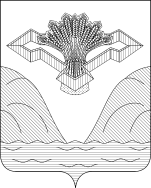 АДМИНИСТРАЦИЯ МУНИЦИПАЛЬНОГО РАЙОНАСТАВРОПОЛЬСКИЙСАМАРСКОЙ ОБЛАСТИПОСТАНОВЛЕНИЕот_______________                №________________О выявлении правообладателя ранее учтенного объекта недвижимости, имеющего кадастровый номер 63:32:0102001:1486, расположенного по адресу: Самарская область, муниципальный район Ставропольский, сельское поселение Хрящевка, СНТ «Золотой якорь», улица 7 Дачная,   д. 181В соответствии с пунктом 3 части 4 статьи 36 Федерального закона от 06.10.2003 № 131-ФЗ «Об общих принципах организации местного самоуправления в Российской Федерации», пунктом 5 статьи 43 Устава муниципального района Ставропольский Самарской области, принятого Решением Собрания Представителей муниципального района Ставропольский Самарской области от 30.05.2014 № 291/43, в рамках реализации Федерального закона от 30.12.2020 № 518-ФЗ «О внесении изменений в отдельные законодательные акты Российской Федерации», руководствуясь статьей 69.1 Федерального закона от 13.07.2015 № 218-ФЗ           «О государственной регистрации недвижимости», администрация муниципального района Ставропольский Самарской области постановляет:Принять решение о выявлении правообладателя объекта недвижимости (садовый дом) общей площадью 34,4 кв.м. с кадастровым номером 63:32:0102001:1486.Установить, что правообладателем указанного объекта, владеющим им на праве собственности, является Фадеева Татьяна Федоровна, _________г.р., место рождения: ___________________________, паспорт гражданина Российской Федерации: серия  № _______, выдан ____________, СНИЛС ____________, проживающая по адресу: ________________________.Право собственности Фадеевой Татьяны Федоровны на указанный в пункте 1 постановления объект недвижимости подтверждается ______________________(сведения о правоустанавливающем или правоудостоверяющем документе). Указанный в пункте 1 постановления объект недвижимости не прекратил свое существование, что подтверждается прилагаемым актом осмотра объекта от 14.10.2022 № 3.Отделу строительства и реконструкции управления строительства и ЖКХ администрации муниципального района Ставропольский Самарской области в срок не более пяти рабочих дней со дня принятия настоящего постановления обеспечить внесение сведений о выявленном правообладателе ранее учтенного объекта недвижимости в Единый государственный реестр недвижимости.Глава муниципального района                                                        В.М.МедведевМазурова А.В. 8 (8482)280247